附件2023年第三期知识产权质押融资入园惠企活动议程报名二维码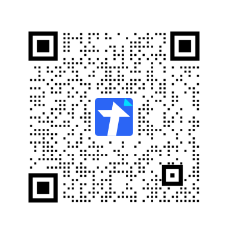 （联系人：张先生，电话：0755-26924430）活动议程活动议程活动议程培训时间2023年5月19日（周五）14:00-17:002023年5月19日（周五）14:00-17:00培训地址深圳市福田区沙头街道天安科技创业园A座5楼 T+SPACE 路演厅深圳市福田区沙头街道天安科技创业园A座5楼 T+SPACE 路演厅时间议程主讲单位/主讲人14:00-14:30签到/14:30-14:35主持人开场/14:35-14:45领导致辞深圳市知识产权局14:45-15:00福田区知识产权金融政策宣讲福田区科创局15:00-15:15过去与未来，交通银行科创服务体系助企高质量发展交通银行15:15-15:30知识产权质押融资兴业银行定制金融服务方案兴业银行15:30-15:45招商银行科技金融陪伴成长计划招商银行15:45-16:00中银科创，服务每一个科创梦想中国银行16:00-16:20现场交流/16:20-16:50知识产权质押融资与价值评估中国（南方）知识产权运营中心